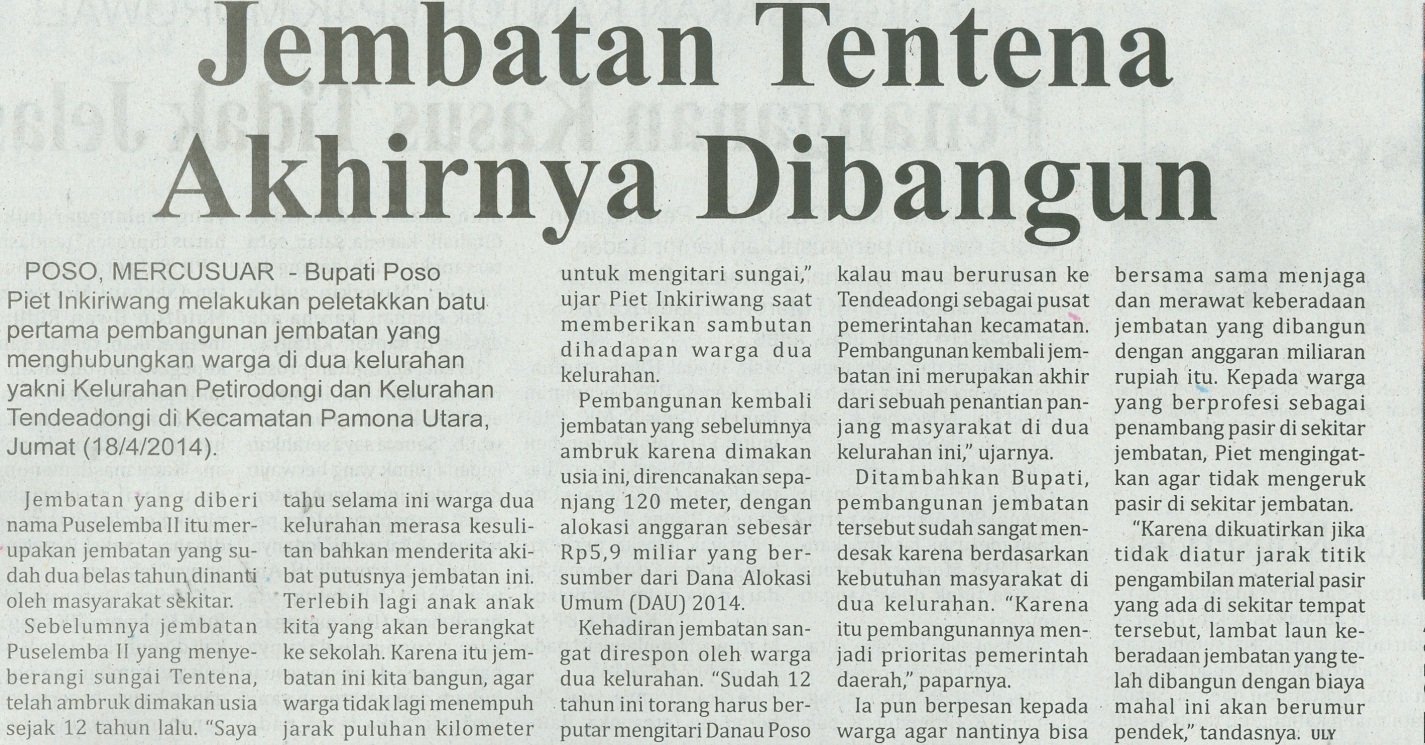 Harian    	:MercusuarKasubaudSulteng IIHari, tanggal:Sabtu, 19 April 2014KasubaudSulteng IIKeterangan:Halaman 13, Kolom 01-06KasubaudSulteng IIEntitas:Kabupaten PosoKasubaudSulteng II